Създаване на университетски акаунт в GoogleАко нямате/не искате да използвате личния си google акаунт за учебните занятия - можете да създадете отделен за студентския ви имейл (изисква около 5 минути време). Ако имате проблем, първо погледнете раздела: Често задавани въпроси, проблемиНаправете нов google акаунт с адреса на uni-ruse.bg Отворете google.com. Натиснете бутон Вход (горния десен ъгъл)Изберете “Създайте профил”При въпрос акаунтът е за лични или бизнес нужди - изберете “За себе си”Кликнете върху текста “Вместо това да се използва текущият ми адрес”Въведете имената си и студентския ви имейл (какъв е моят студентски имейл?)Измислете нова парола за този акаунт (студентската поща и този google акаунт са независими - може да използвате различни пароли)Влезте в студентската ви поща (как да вляза?), там ще получите кода за активиране на google акаунт (не успяхте да влезете в студентската ви поща?)Потвърдете акаунта с получения код. Допълнете информацията, поискана от Google - възраст, пол, резервен имейл, евентуално телефон.	  >		> За себе си >	 	>	 	>	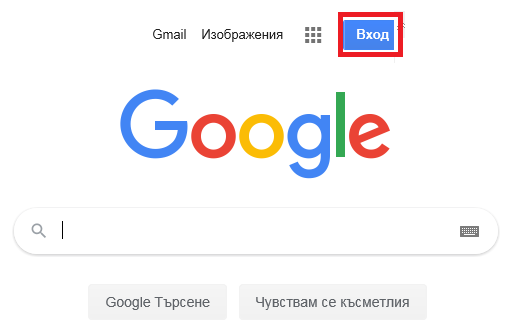 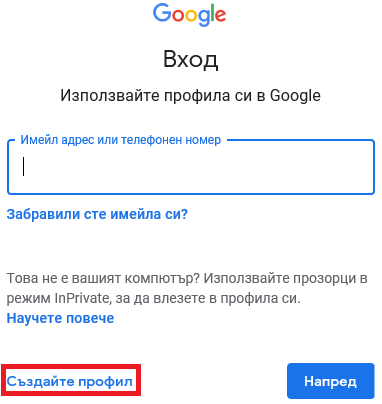 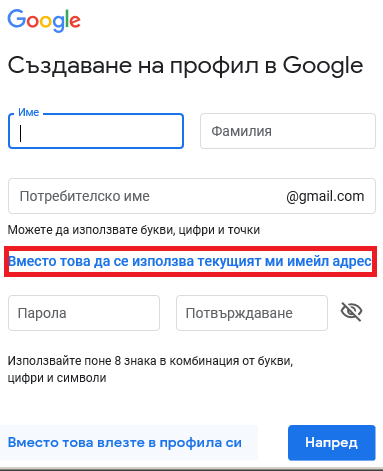 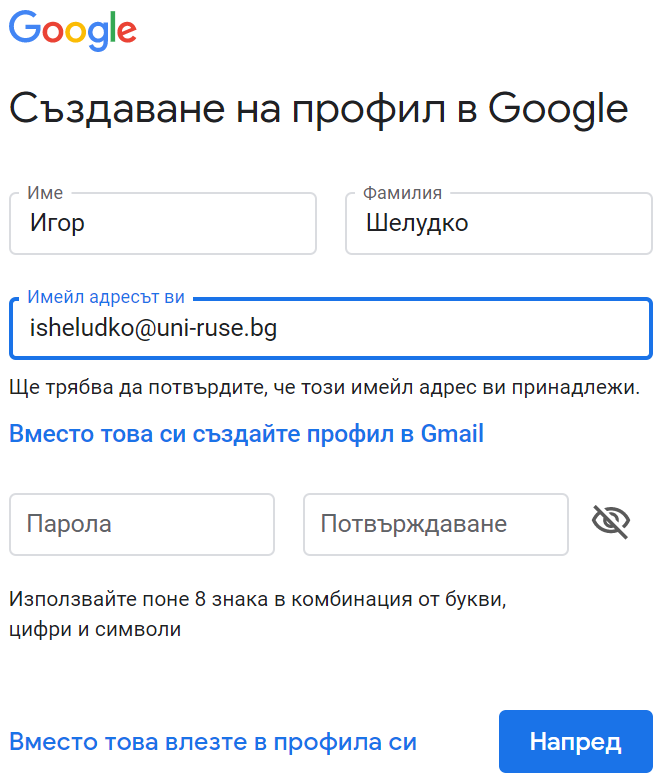 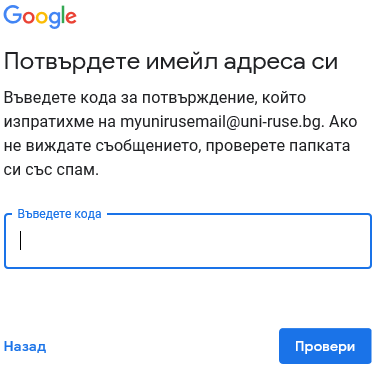 Често задавани въпроси, проблемиКакъв е моят студентски имейл?Русенски университет генерира пощенски кутии за всеки студент. Тази пощенска кутия има име, от сорта на s123456@stud.uni-ruse.bg. Вместо 123456 е факултетния ви номер. Как да вляза в моята студентска поща?Можете да влезете в пощата от страница https://webmail.uni-ruse.bg/ или да немерите меню Web-базиран имейл най-отдолу на главната страница в университетския сайт. На страницата за вход въведете: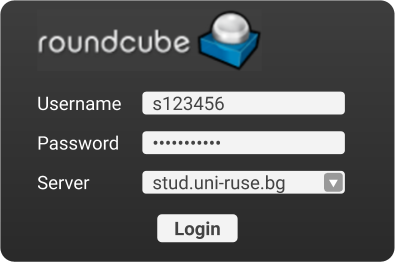 Username: “s” и факултетния ви номерPassword: По подразбиране, паролата е ЕГН-то Ви.Server: изберете stud.uni-ruse.bgСайтът webmail.uni-ruse.bg не ме пуска в моята поща. Какво да направя?Често, някои данни не са вписани коректно. Уверете се че:в username сте писали само s и факултетен номер (без @....)сървърът е избран stud.uni-ruse,Не сте сменяли паролата, и тя е изписана правилноМоже би вашият имейл не съществува/блокиран/не е създаден. Тогава вземете студентската ви книжка и с нея посетете ЦИКО (Център за информационно и компютърно обслужване) на университета. Питайте на портала в ректората къде да откриете ЦИКО. Не виждам “Вместо това да се използва текущият ми имейл адрес”Не е проблем в полето с имейла да се впише целия Ви студентския Ви имейл (като xxx@stud. uni-ruse.bg). Надписът “@gmail.com” ще изчезне.Пробвайте с друг браузър (например Chrome)Направих този акаунт. Тук има иконка Gmail, но тя не работи нормално.  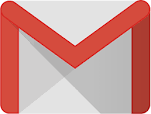 Иконката gmail в този акаунт към момента (13.3.2020) е почти безполезна. Трябва да се правят допълнителни настройки служебната поща да работи пълноценно през сайта на gmail. Студентската Ви поща ще продължава да работи по стария начин (през сайт webmail.uni-ruse.bg).